Должностная инструкция заведующего«МБДОУ «Детский сад «Сретенский» г.СтроительЯковлевского городского округа» № 1-ДОбщие положения Заведующий ДОУ относится к категории руководителей, назначается, подчиняется и отчитывается перед Учредителем.На должность заведующего детским садом принимается лицо, имеющее высшее профессиональное образование по направлениям подготовки «Государственное и муниципальное управление», «Менеджмент», «Управление персоналом» и стаж работы на педагогических должностях не менее 5 лет или высшее профессиональное образование и дополнительное профессиональное образование в области государственного и муниципального управления или менеджмента и экономики и стаж работы на педагогических или руководящих должностях - не менее 5 лет.На должность заведующего детским садом в соответствии с требованиями ст. 331 ТК РФ назначается лицо: - не лишенное права заниматься педагогической деятельностью в соответствии с вступившим в законную силу приговором суда; - не имеющее или не имевшее судимости, не подвергающееся или не подвергавшееся уголовному преследованию (за исключением лиц, уголовное преследование в отношении которых прекращено по реабилитирующим основаниям) за преступления против жизни и здоровья, свободы, чести и достоинства личности (за исключением незаконного помещения в психиатрический стационар, клеветы и оскорбления), половой неприкосновенности и половой свободы личности, против семьи и несовершеннолетних, здоровья населения и общественной нравственности, основ конституционного строя и безопасности государства, а также против общественной безопасности; - лицо, не имеющее неснятой или непогашенной судимости за умышленные тяжкие и особо тяжкие преступления; - лицо, не признанное недееспособным в установленном федеральным законом порядке; - не имеющее заболеваний, предусмотренных перечнем, утверждаемым федеральным органом исполнительной власти, осуществляющим функции по выработке государственной политики и нормативно-правовому регулированию в области здравоохранения.Рабочий день заведующего не нормирован, составлен исходя из 40-часовой рабочей недели.В своей педагогической деятельности заведующий руководствуется следующими документами:- действующим законодательством РФ;- Конституцией РФ;- гражданским кодексом РФ;- конвенцией ООН о правах ребёнка;- Федеральным законом от 24.07. 1998г №124-ФЗ в редакции от 29.06.2013г «Об основных гарантиях прав ребёнка в Российской Федерации»;- Национальной доктриной образования в российской Федерации;- Трудовым кодексом РФ;- муниципальными правовыми актами, Уставом и правилами внутреннего трудового распорядка ДОУ;- Конвенцией о правах ребенка;- примерной основной программой ДОУ;- договором с родителями;- СанПиН 2.4.1.3049-13 «Санитарно-эпидемиологические требования к устройству, содержанию и организации режима работы дошкольных образовательных организаций»; - приказами вышестоящих органов образования, нормативно-методическими документами Правительства РФ, министерства образования РФ, Департамента образования Белгородской области;- Трудовым договором и настоящей должностной инструкцией,- Законодательством РФ, регламентирующим вопросы использования ЭП (в т.ч. Федеральным законом от 06 апреля 2011г. №63-ФЗ «Об электронной подписи»);Во время отсутствия заведующего его обязанности выполняет в установленном порядке исполняющий обязанности, назначенный приказом по ДОУ и несущий полную ответственность за их надлежащее выполнение.Заведующий дошкольным образовательным учреждением обязан руководствоваться и строго соблюдать свою должностную инструкцию с учетом требований ФГОС ДО, а также требования охраны труда и пожарной безопасности.2. Требования к квалификации2.1. Заведующий должен иметь высшее профессиональное образование по направлениям подготовки "Государственное и муниципальное управление", "Менеджмент", "Управление персоналом" и стаж работы на педагогических должностях не менее 5 лет, или высшее профессиональное образование и дополнительное профессиональное образование в области государственного и муниципального управления или менеджмента и экономики и стаж работы на педагогических или руководящих должностях не менее 5 лет. 2.2.На должность  заведующего принимается лицо:                                                      - не лишенное права заниматься педагогической деятельностью в соответствии с вступившим в законную силу приговором суда (часть вторая статьи 331 Трудового кодекса Российской Федерации); - не имеющее (не имевшее) судимости, не подвергавшееся уголовному  преследованию (за исключением лиц, уголовное преследование в отношении которых прекращено по реабилитирующим основаниям) за преступления против жизни и здоровья, свободы, чести и достоинства личности (за исключением незаконной госпитализации в медицинскую организацию, оказывающую психиатрическую помощь в стационарных условиях, и клеветы), половой неприкосновенности и половой свободы личности, против семьи и несовершеннолетних, здоровья населения и общественной нравственности, основ конституционного строя и безопасности государства, а также против общественной безопасности  (часть вторая статьи 331 Трудового кодекса Российской Федерации); - не имеющее неснятую или непогашенную судимость за иные умышленные    тяжкие и особо тяжкие преступления, не указанные выше (часть вторая статьи 331 Трудового кодекса Российской Федерации); - не признанное недееспособным в установленном федеральным законом  порядке (часть вторая статьи 331 Трудового кодекса Российской Федерации); - не имеющее заболеваний, предусмотренных перечнем, утверждаемым  федеральным органом исполнительной власти, осуществляющим функции по выработке государственной политики и нормативно-правовому регулированию в области здравоохранения (часть вторая статьи 331 Трудового кодекса Российской Федерации).ФункцииНа заведующего ДОУ возлагаются следующие функции: Осуществляет руководство всеми видами деятельности детского сада в соответствии с законами и иными нормативными правовыми актами, Уставом ДОУ. Обеспечивает системную образовательную (учебно-воспитательную) и административно-хозяйственную (производственную) работу детского сада.Делегирует полномочия своим заместителям в рамках их компетенций;Устанавливает контакты с внешними организациями социума и родительской общественностью.Принимает локальные нормативные акты, содержащие нормы трудового права, с учетом мнения представительного органа работников.Обеспечивает реализацию федерального государственного образовательного стандарта, федеральных государственных требований. Определяет стратегию, цели и задачи развития детского сада, принимает решения о программном планировании его работы, участии детского сада в различных программах и проектах.Направляет и контролирует работу воспитателей. Осуществляет контроль за выполнением программы воспитания, реализацией педагогических экспериментов.Организует работу коллектива педагогических работников, направленную на достижение высокой эффективности воспитательной работы с детьми. Формирует контингент детского сада, обеспечивает создание надлежащих условий для укрепления здоровья детей, их воспитания и обучения в соответствии с требованиями педагогики и гигиены. Организует работу с родителями по вопросам воспитания детей в семье. Организует рациональное питание детей и оздоровительные мероприятия. Принимает меры по укомплектованию детского сада квалифицированными работниками, созданию в коллективе здорового морально-психологического климата и благоприятных условий труда.Проводит работу по воспитанию кадров, укреплению трудовой и производственной дисциплины. Определяет круг полномочий и распределение должностных обязанностей педагогических работников и персонала. Обеспечивает развитие и укрепление материальной базы детского сада, сохранность имущества, оборудования и инвентаря, рациональное использование денежных средств, ведение учета и составление установленной отчетности.Осуществляет контроль за соблюдением санитарно-гигиенического режима, правил техники безопасности. Решает в пределах предоставленных прав вопросы приема на работу, увольнения и поощрения работников, а также наложения дисциплинарных взысканий на нарушителей трудовой и производственной дисциплины. Обеспечивает эффективное взаимодействие и сотрудничество с органами государственной власти, местного самоуправления, организациями, общественностью, родителями (лицами, их заменяющими), гражданами. Представляет образовательную организацию в государственных, муниципальных, общественных и иных органах, учреждениях, иных организациях. Выполняет правила по охране труда и пожарной безопасности.Должностные обязанностиЗаведующий ДОУ:Обеспечивает выполнение «Инструкции по охране жизни и здоровья детей», правил и норм охраны труда, противопожарной безопасности, а также санитарно-гигиенических требований всеми сотрудниками, несёт за это ответственность перед вышестоящим руководством и родителями (законными представителями) воспитанников.Уделяет первостепенное значение созданию положительного имиджа и высокого рейтинга Учреждения в своём районе. Создаёт условия для непрерывного повышения квалификации сотрудников, планирует, руководит и контролирует работу всего коллектива. Отчитывается перед Учредителем по всем вопросам и результатам воспитательно-образовательного процесса и административно-хозяйственной деятельности:- обеспечивает расстановку кадров и комплектования детьми;- в соответствии с законодательством РФ и Уставом ДОУ принимает на работу и увольняет сотрудников;- устанавливает в соответствии с трудовым законодательством и правилами внутреннего трудового распорядка круг обязанностей сотрудников по должностным инструкциям;- создаёт условия для безопасного и творческого труда всех сотрудников, укрепления здоровья всех детей, их воспитания и обучения в соответствие с требованиями ФГОС, дошкольной педагогики и психологии и гигиены;- руководит работой педагогов, педагогическим советом;- организует сотрудничество с семьями, подписывает Договор об образовании по образовательным программам дошкольного образования;- несёт ответственность за организацию питания детей;- обеспечивает условия для организации и проведения летней оздоровительной работы;- обеспечивает использование и совершенствование методов организации образовательного процесса и современных образовательных технологий, контролирует выполнение программы по воспитанию и обучению дошкольников, выполнение годового плана;- руководит, направляет, координирует и контролирует работу сотрудников;- создаёт условия для улучшения материально-технической базы и дальнейшего развития ДОУ.Действует от имени ДОУ, представляя его во всех государственных и общественных организациях и учреждениях.Распоряжается имуществом в пределах прав, предоставленных ему договором между Учредителем и ДОУ.Подписывает и утверждает всю отчётно-финансовую документацию.Открывает счета в банках. Распоряжается фондом заработной платы, поощряя работников на основании «Положения о распределении стимулирующего фонда оплаты труда МБДОУ «Детский сад «Сретенский» г.Строитель Яковлевского городского округа»Ежемесячно оформляет и сдаёт в бухгалтерию табель учёта рабочего времени всех сотрудников для получения заработной платы.Постоянно совершенствует своё профессиональное мастерство и создаёт условия для профессионального роста и повышения квалификации всех сотрудников.Является образцом во всех отношениях для своих подчинённых, воспитанников и их родителей.Принимает участие в работе совещаний, конференций и других мероприятиях, организуемых и проводимых управлением образования в соответствии с годовым планом.Проходит медицинский осмотр, согласно графику, в нерабочее время.В целях реализации Федерального закона от05.04.2013г №44-ФЗ «О контрактной системе в сфере закупок товаров, работ, услуг для обеспечения государственных и муниципальных нужд» заведующий, как контрактный управляющий, контролирует и несёт ответственность за:- разработку плана закупок и осуществления подготовки изменений для внесения в план закупок;- размещение в единой информационной системе плана закупок и внесение в него изменений;- разработку плана-графика закупок;- осуществление подготовки изменений для внесения в план-график закупок;- осуществление подготовки и размещение в единой информационной системе документации о закупках и проектов контрактов;- осуществление подготовки и направлений приглашений принять участие в определении поставщиков (подрядчиков, исполнителей) закрытыми способами;- обеспечение осуществления закупок, в том числе заключение контрактов;- поддержание уровня квалификации, необходимый для исполнения своих должностных обязанностей.Подписывает юридически значимые электронные документы.Заведующий ДОУ должен знать:- приоритетные направления развития образовательной системы Российской Федерации; - законы и иные нормативные правовые акты, регламентирующие образовательную, физкультурно-спортивную деятельность;- Конвенцию о правах ребенка;- педагогику, достижения современной психолого-педагогической науки и практики, психологию, основы физиологии, гигиены, теорию и методы управления образовательными системами, современные педагогические технологии продуктивного, дифференцированного обучения, реализации компетентностного подхода, развивающего обучения, методы убеждения, аргументации своей позиции, установления контактов с обучающимися (воспитанниками, детьми) разного возраста, их родителями (лицами, их заменяющими), коллегами по работе, технологии диагностики причин конфликтных ситуаций, их профилактики и разрешения, основы работы с текстовыми редакторами, электронными таблицами, электронной почтой и браузерами, мультимедийным оборудованием, основы экономики, социологии, способы организации финансово-хозяйственной деятельности образовательного учреждения, гражданское, административное, трудовое, бюджетное, налоговое законодательство в части, касающейся регулирования деятельности образовательных учреждений и органов управления образованием различных уровней, основы менеджмента, управления персоналом, основы управления проектами, правила внутреннего трудового распорядка образовательного учреждения, правила по охране труда и пожарной безопасности.Права работникаЗаведующий детским садом имеет право: На все предусмотренные законодательством Российской Федерации социальные гарантии, в том числе: - на ежегодный основной удлиненный оплачиваемый отпуск; - на досрочное назначение трудовой пенсии по старости; - на предоставление компенсации расходов на оплату жилого помещения, отопления и освещения [для проживающих и работающих в сельских населенных пунктах, рабочих поселках (поселках городского типа)]; - на оплату дополнительных расходов на медицинскую, социальную и профессиональную реабилитацию в случаях повреждения здоровья вследствие несчастного случая на производстве и получения профессионального заболевания. 5.2. Действовать от имени детского сада во взаимоотношениях с иными организациями и органами государственной власти.Давать сотрудникам указания, обязательные для исполнения.Принимать решения о наложении материальных и дисциплинарных взысканий на работников, не выполняющих или ненадлежащим образом выполняющих свои должностные обязанности, и о поощрении отличившихся работников.Представлять сотрудников к награждению грамотами и почётными званиями при подтверждении их представлений их Педагогическим советом ДОУ.Распоряжаться средствами и имуществом детского сада с соблюдением требований соответствующих нормативных актов и устава.Требовать создания условий для выполнения профессиональных обязанностей, в том числе предоставления необходимого оборудования, инвентаря, рабочего места, соответствующего санитарно-гигиеническим правилам и нормам и т. д.Получать информацию и документы, необходимые для выполнения своих должностных обязанностей. Повышать свою профессиональную квалификацию. Подписывать и визировать документы в пределах своей компетенции. Повышать свою квалификацию и категорию по результатам своей аттестации.Требовать от родителей (законных представителей) воспитанников выполнения всех условий и пунктов Договора между ними.ОтветственностьЗаведующий детским садом несет ответственность:За руководство образовательной, научной, воспитательной работой и организационно-хозяйственной деятельностью детского сада.За нарушение устава образовательной организации.За неисполнение, ненадлежащее исполнение обязанностей, предусмотренных настоящей инструкцией, без уважительных причин, Устава и других локальных актов ДОУ, законных распоряжений вышестоящего руководства системы образования РФ, в том числе за неиспользование предоставленных прав и принятых управленческих решений заведующий несёт дисциплинарную, административную, уголовную ответственность в порядке, установленном законодательством РФ.За совершенные в процессе осуществления своей деятельности правонарушения - в пределах, определенных действующим административным, уголовным и гражданским законодательством Российской Федерации. За причинение материального ущерба работодателю - в пределах, определенных действующим трудовым и гражданским законодательством Российской Федерации.За нарушение правил охраны труда, пожарной безопасности, санитарно-гигиенических норм организации воспитательно-образовательного процесса, хозяйственно-образовательной деятельности заведующий ДОУ привлекается к административной ответственности.За персональную, дисциплинарную и иную установленную законодательством Российской Федерации ответственность в полном объёме за нарушение и вред, причинённый Департаменту финансов и бюджетной политики Белгородской области и третьим лицам, возникшим в результате нарушения правил эксплуатации ЭКЗИ или за нарушение правил подписания юридически значимых электронных документов.Взаимоотношения и связи по должностиЗаведующий детским садом:Осуществляет свою деятельность в режиме ненормированного рабочего дня по графику, который составлен исходя из сорокачасовой рабочей недели.Самостоятельно планирует свою работу в дошкольном образовательном учреждении на каждый год с учётом плана работы вышестоящего органа управления образованием.Своевременно предоставляет в органы управления образования необходимую отчётную документацию.Согласовывает вопросы распоряжения имуществом дошкольного образовательного учреждения с Учредителем.Подотчётен Учредителю и управлению образования района. Заведующему подотчётны все сотрудники ДОУ.Получает от органов управления образованием информацию нормативно-правового и организационно-методического характера, знакомиться с соответствующими документами.Систематически обменивается информацией по вопросам, входящим в его компетенцию, с заместителями, педагогами ДОУ.Порядок утверждения и изменения должностной инструкции8.1. Внесение изменений и дополнений в действующую должностную инструкцию производится в том же порядке, в котором принимается должностная инструкция.8.2. Должностная инструкция вступает в силу с момента ее утверждения и действует до замены ее новой должностной инструкцией.Инструкцию составил:Ведущий специалист управлении образования администрации Яковлевского городского округа________  ____________С инструкцией ознакомлена:___________         ___________________                     _____________подпись                       расшифровка  подписи                   дата 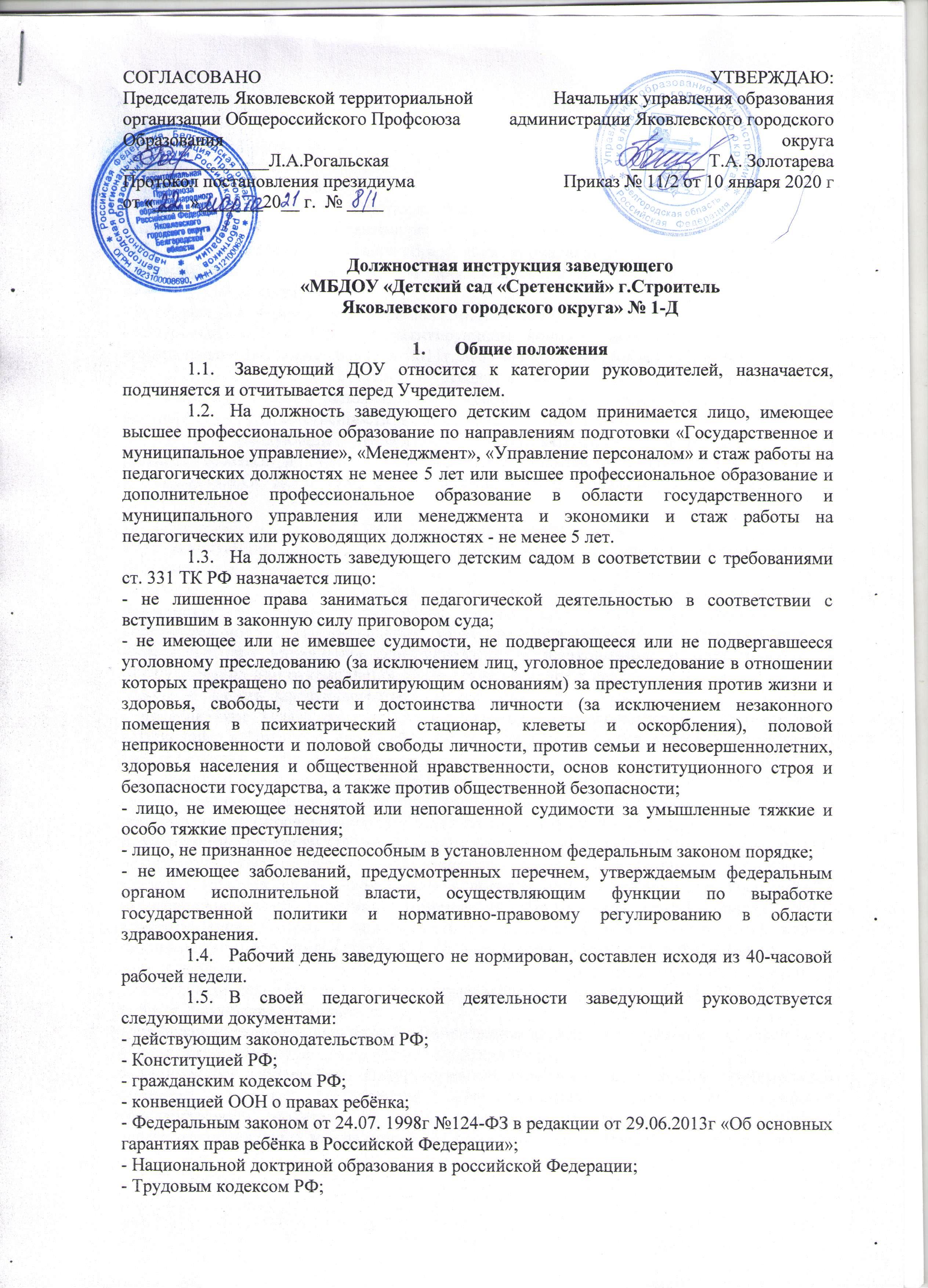 УТВЕРЖДАЮ:Начальник управления образования администрации Яковлевского городского округа________ Т.А. ЗолотареваПриказ № 11/2 от 10 января 2020 г